عزیز کنبہ ، اس موسم خزاں اور بہار میں ، آپ کا بچہ ڈگری آف ریڈنگ پاور (DRP) کی تشخیص کرے گا۔ ڈی آر پی کی تکمیل کے دوران ، ہمارے پاس آپ کے بچے کے بارے میں مزید پڑھنے کا موقع ملے گا بطور قارئہ جو مطلع کرتا ہے کہ ہم کلاس روم کی تعلیم کے لئے کس طرح کا منصوبہ بناتے ہیں ، اور ہمیں سال بھر میں ان کی پیشرفت کا پتہ لگانے کی اجازت دیتے ہیں۔ ہم اسکول کے وسیع فیصلے لینے ، جیسے کہ خریداری کے لئے کتابیں ، اساتذہ کے لئے تربیت ، اور طلباء کا نظام الاوقات بنانے کے لئے بھی ڈی آر پی کا استعمال کرتے ہیں۔ DRP کی تکمیل میں آپ کا کردار بالکل آسان ہے۔ آپ کے بچے کا استاد آپ کے بچے کوپر صارف نام اور پاس ورڈ فراہم کرے گا DRP ویب سائٹ۔ ہم آپ سے دعا گو ہیں کہ آپ کا بچہ لاگ ان ہو اور جس طرح کی ضروریات پڑھیں اور سوالات کے جوابات کے ل needed ضرورت سے زیادہ وقت لگائیں (عام طور پر 60-90 منٹ)۔ آپ اس کے ذریعہ مدد کرسکتے ہیں:  ❏     آپ کاfocusedہ دُور سے دیکھنا بچ❏     کم سے کم پس منظر میں شور کو یقینی بنانا ❏     اپنے بچے کے کام کرنے کے بعد اساتذہ سے ملاقات کرنا یہ دیکھنے کے لئے کہ آپ مدد کے لئے کیا کر سکتے ہیں  جب آپ کا بچہ پڑھنے کی منظوری سے گزرتا ہے تو ، ممکن ہے کہ وہ مایوس ہوجائیں۔ یہ بات قابل فہم ہے کیوں کہ کچھ حوالہ جات ان کے پڑھنے کی سطح سے بھی اوپر ہو سکتے ہیں۔ براہ کرم اپنے بچے کو زیادہ سے زیادہ سوالات مکمل کرنے کی ترغیب دیں؛ تاہم ، اگر وہ محسوس نہیں کرتے ہیں کہ وہ جاری رکھ سکتے ہیں تو وہ روک سکتے ہیں اور ڈی آر پی کو پیش کرسکتے ہیں۔ آخر میں ، آپ کے لئے یہ جاننا ضروری ہے کہ ڈی آر پی پروموشن پر اثر نہیں پڑے گا اور کارڈ گریڈ کی اطلاع نہیں دے گا۔  اگر آپ کو کوئی سوالات ہیں تو ، مجھ سے رابطہ کرنے میں سنکوچ نہیں کریں. صحت مند اور محفوظ رہیں!صفحہ توڑنمونہ DRP گزرنےیہ DRP آن لائن پلیٹ فارم کے سوالات کی ایک تصویر ہے۔ 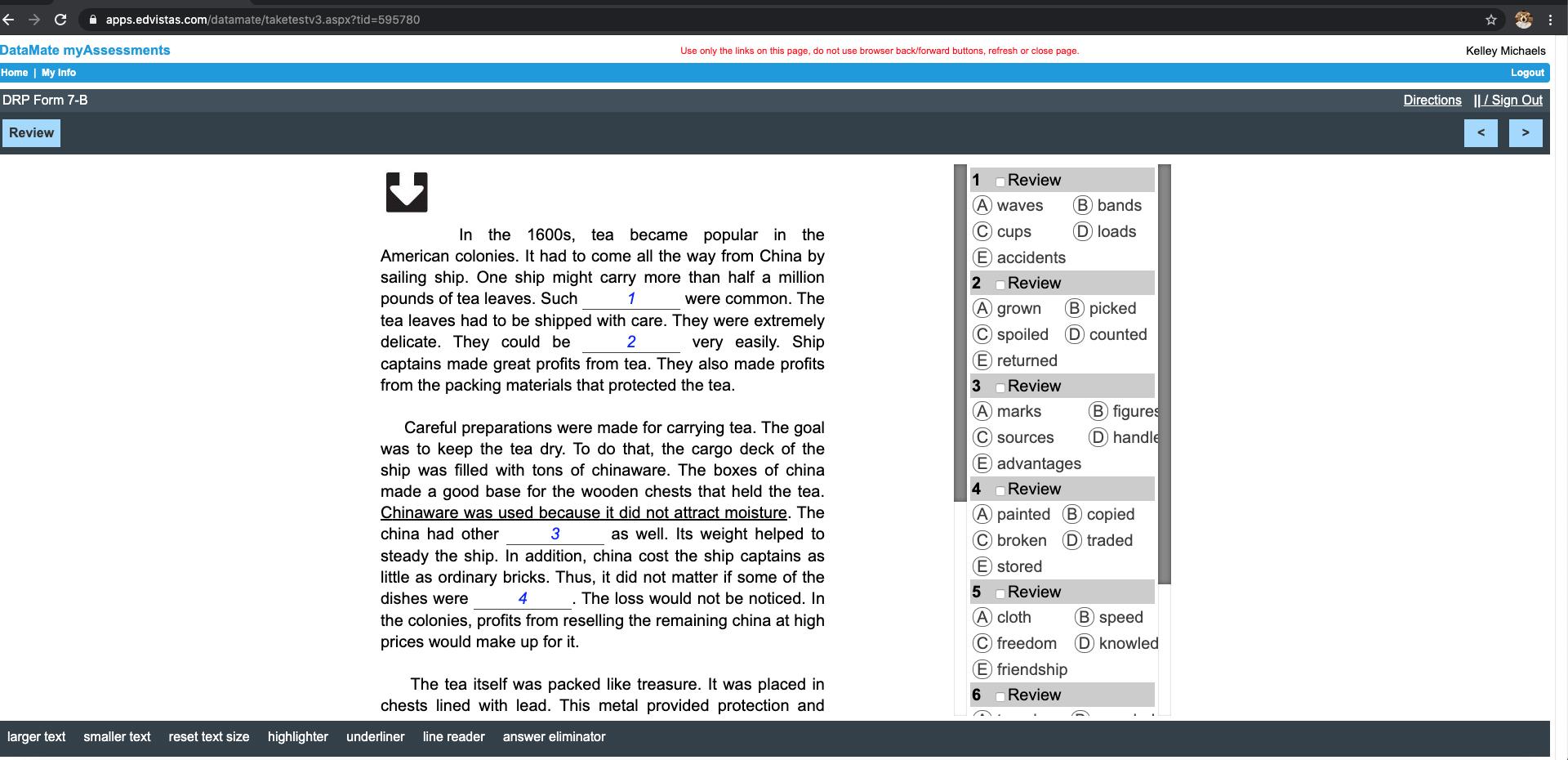 